.NO Tags Or RestartsSec. 1 (1-8)	(Walk 2X, Push- Recover- Together) 2XSec. 2(9-16)	Rock, Recover, Back-Out-Out, Step, ¼ Turn, (Heel-Hitch) 2XSec.3 (17-24&)	Cross Rock, Recover, Side Triple, Cross Rock, Side Triple, Ball stepThanks for sharing and HAVE FUN!Please do not alter this step sheet in any way.If you would like to use on your website please make sure it is in its original format and include all contact details on this script.Video rights assigned to choreographer. dancinfreedonna@gmail.comAll rights reserved.We Went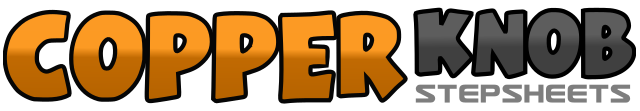 .......Count:24Wall:4Level:Beginner.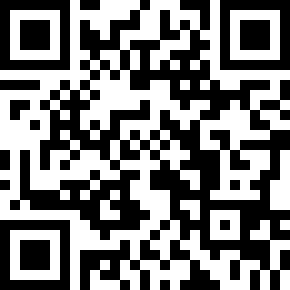 Choreographer:Donna Manning (USA) - January 2016Donna Manning (USA) - January 2016Donna Manning (USA) - January 2016Donna Manning (USA) - January 2016Donna Manning (USA) - January 2016.Music:We Went - Randy HouserWe Went - Randy HouserWe Went - Randy HouserWe Went - Randy HouserWe Went - Randy Houser........1,2, 3&4Walk L, R, push off ball of L fwrd, recover to R, bring L together with R (booty push for styling if you like)5,6,7&8Walk R,L, push off ball of R fwrd, recover to L, bring R together with L (booty push for styling if you like)1-2, 3&4Rock L fwrd, recover to R, step L back, step R out to R side, step L out to L side taking weight5,6Step R fwrd, ¼ turn L (over rotate slightly) taking weight to L7&8&Touch R heel across L, hitch R & clap, touch R heel across L, hitch R & clap1,2,3&4Cross Rock R over L, recover to L, R to R side, L to R (1st position), R to R side5,6,7&8&Cross Rock L over R, recover to R, L to L side, R to L (1st position), L to L side, bring ball of R to center to begin again!